GARRY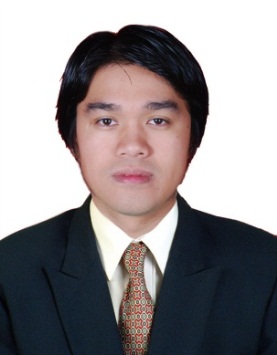 GARRY.337564@2freemail.com  QUALIFICATIONS:Document Controller  with 9 years working experience, was involve in construction of high rise towers and high end buildings and currently involve in Shah Gas Development (SGD) in UAE.SPECIAL SKILLS:Knowledge in SharePoint & AconexKnowledge in EIM – Engineering Integrated Management (Saipem) document control systemKnowledge in EIM Replica – easy fast location and downloading of documents / drawings for printingKnowledge in AIM – Asset Information Management (Saipem) document control systemKnowledge in Database Administration, Maintenance, Analysis and DesigningSpecialized in AutoCAD 2D & 3DSpecialized in Adobe Acrobat & PhotoshopSpecialized in Microsoft Office programs (Word, Excel, Power Point & Outlook)Knowledge in Computer Hardware, Software and Network TroubleshootingComputer Programming in VB 6.0 with Microsoft Access Database or MYSQLExperienced in Electrical WiringKnowledge in Auto MechanicGood Command in oral and written English.Highly creative, self-motivated, resourceful and can work under pressure with minimum supervision.WORK EXPERIENCE:Document Controller / Admin  (May 2012 to Jan 2017) -	Al Hosn Gas						  		Abu Dhabi Gas Development Co. Ltd.Duties and Responsibilities:Upload and distributes of all correspondence thru Aconex (Letters, Manpower Mobilization Request (MMR), Letter Of Assistance (LOA), No Objection Certificate (NOC), Memorandum, Minutes Of Meeting, Change Request Form (CRR), Reports, Contract Trend Notice (CTN) and Technical Position Paper (TPP))Upload and forward of all technical documents (Technical Document Review (TDR), Supplier / Vendor Documentation & Material Approval Request (MAR)) thru Asset Information Management (AIM)Distributes and maintain register of Design Concession Authorization (DCA) and Request For Information (RFI) to the concern person for review and approval.Accurate filing of project documents, maintain and manage filing register with relevant codes and reference numbers.Prepares weekly report for all incoming and outgoing open correspondence.Coordinating the activities related to document control, including auditing, tracking and filing of controlled documentsManage archival and maintaining storage of documents and specified quality recordsRetrieving of all relevant documents to the Manager on demand Maintain and ensures proper document classification, review and apply proceduresFinal handover documentation review of ProjectDocument Controller / Admin (Oct. 2008 to Oct 2011) -	Al Rajhi Projects & Construction LLC								Abu Dhabi, UAEDuties and Responsibilities:Prepares and Maintain Register of all other Contract documents like Shop Drawings, Design Drawings, Request for Information (RFI), Subcontract Approval Request, Method Statement Submittals, Document Transmittals, Material Inspection Request, Technical Material Submittals, Inspection Testing Request, Site Instruction, Non Compliance Report (NCR), Daily Receiving Report (Preparing Delivery Note for Payment Slip) & Daily Progress ReportDesign & mapping different activities processes under the direction of the line managerEstablish and maintain procedures, policies and automated systems needed to meet the demands of document control. Examine documents, such as drawings change orders, specifications, attachment of all transmittals and correspondence to verify completeness and accuracy of dataEnsure accurate and timely release of all document changesPrepares and Documentation of all incoming and outgoing correspondence, Local Purchase Order, Invoices, Payment Slips, Quotations, and Comparison SheetsAssists Design Department in preparation and compilation of Operation & Maintenance Manuals Submission of all daily / weekly  / monthly Management reportsAdministration of Site Operations including maintaining of Manpower attendance, handling site cashes, maintaining Stationeries and office stuffs, maintaining site transportation and all Human Resources issues (Leave Application, Duty Resumption, Passport Requisition, Claim Request / Petty Cash Reimburse, Ticket Reservation, Interview Appraisal, Employee Information etc.)Assist the Management while conducting yearly appraisalsPersonally handle all the confidential data and ensure it has been filed in the individuals Personal FilesPrepares gate pass, ID and arrange schedule for applicants interviewPrepares monthly expenses reports and inventory of stock, supplies and materialsFollow-up the materials to the suppliers to deliver at exact dateSupport the in-house MEP Design Department by preparing and submitting Electrical Shop drawings, Builders’ Work & Co-Ordination DrawingsTake accurate quantity from the drawings and Coordination with site engineersAdmin / Document Controller (Jan. 2006 to Feb. 2008) -	MB Trucking Equipment RentalsTarlac, PhilippinesDuties and Responsibilities:Administration of Operations including maintaining of, handling cashes, all human resources issues, maintaining transportation and office stuffsPreparing Manpower attendance for the payrollConducting interview for the applicantsChecking and inventory of stock, supplies and materialsDirect coordination with the clientsPreparing of all daily / weekly  / monthly Management reportsSegregating and arranging all documents prior to their numbering systemOther functions and responsibilities, necessary for efficient operation of office / department, and beneficial to the companyFollow-up the materials to the suppliers to deliver at exact dateReceiving and issuing materials to the technicianField Technician (2005) -	ABS-CBN Broadcasting Corp. Philippines		Tarlac, PhilippinesDuties and Responsibilities:TV Channel Programming and tunningProper logging of TV information & statusPreparing Weekly Progress Report to be submitted to the superiorEDUCATIONAL BACKGROUND:Course		:	Associate in Computer Technology (DIPLOMA)College		:	System Technology Institute (STI)		(2002 - 2004)SPECIALIZED TRAINING COURSE: Course			Training CenterEffective Delegation Skills	Boost Consulting & Training	(2015)AutoCAD 2008			Microcadd Technologies	(2008)Auto Petrol Mechanic 		Technical Education and Skills Development Authority  (TESDA) Auto Diesel Mechanic		(2005)	Auto Electrician MechanicSEMINAR:National Information Technology Convention (February 19, 2004)PERSONAL DATA:Birth date	:	July 20, 1985Citizenship	:	FilipinoHeight		:	5’8”Weight		:	153 lbs.Religion	:	CatholicLanguages	:	English & TagalogVisa Status	:	Residence Visa